Mi piacerebbe leggere un bel libroRubrica di valutazioneCheck-list di autovalutazione (1 punto per ogni risposta << sì >>)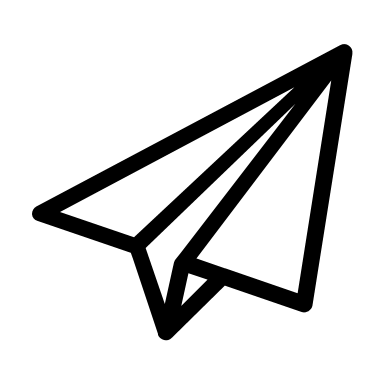 Scrivere un breve testo per presentare un libro inventato corredandolo con un’immagine rappresentativa. Registrare un breve audio per pubblicizzare il proprio libro, incuriosire i potenziali lettori e invogliarli a leggerlo.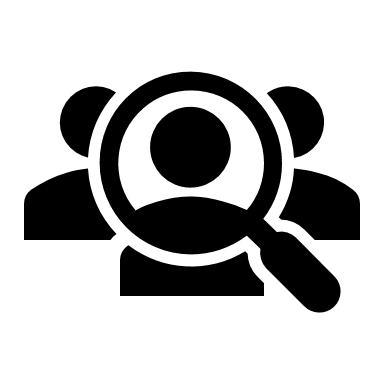 Modalità Attività individuale o a coppie (tempo minimo 2 ore)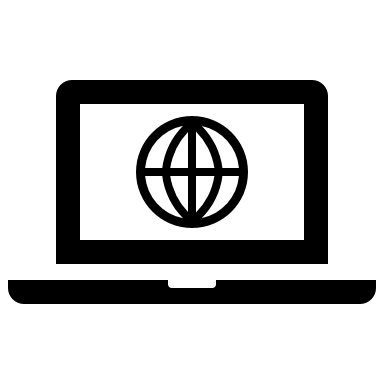 Preparazione Potete: prendere visione dell’esempio caricato sul padlet dei libri inventatihttps://padlet.com/anna_bignotti/q5dpp80g0zsxuwmr osservare come è fatta copertina di un libro che avete in biblioteca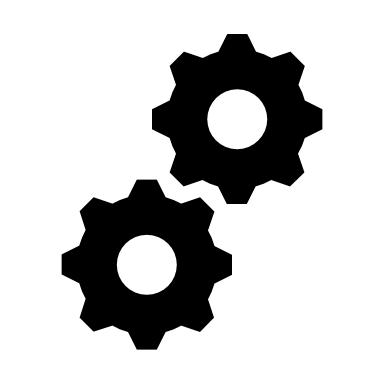 ProcedimentoScrivete un breve testo (5-6 frasi) per presentare un libro inventato. Scegliete un’immagine per la copertina del vostro libro. Registrate un breve audio per sponsorizzare il vostro libro. (Per registrare potete usare vocaroo.com). Caricate sulla vostra piattaforma il file con il testo e l’audio.La checklist di autovalutazione vi aiuterà a ricordare tutti i passaggi da svolgere.Possibile espansione  Discussione in plenaria moderata dal docente Dopo aver letto le presentazioni dei libri inventati e ascoltato gli audio quale libro ti ha incuriosita/incuriosito, ti piacerebbe leggere e perché? 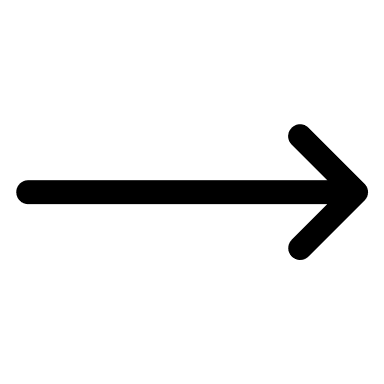 DIMENSIONILivello 4Livello 3Livello 2Livello 1Aspetto graficoL’aspetto grafico è curato nei particolari L’aspetto grafico è curatoL’aspetto grafico è essenziale e poco curatoL’aspetto grafico è trascuratoAspetto contenutistico dei testi (scritto e audio)I contenuti sono chiari, completi e ben strutturatiI contenuti sono chiari e ben strutturatiI contenuti sono essenziali, la struttura è molto sempliceI contenuti sono incompleti e frammentariAspetto formale dei testi (scritto e audio)Morfosintassi e lessicoI testi sono corretti, il linguaggio è appropriato e varioI testi sono per lo più corretti, il linguaggio è appropriatoI testi contengono errori di grammatica, il lessico è semplice ma pertinenteI testi contengono numerosi errori di grammatica, il lessico è ripetitivo e poco pertinente Ideazione, progettazione e collaborazione(per modalità a coppie)Pianifica l’attività con il compagno/la compagna. Partecipa e collabora in modo attivo e propositivoPianifica l’attività con il compagno/la compagna. Partecipa e collabora Pianifica l’attività con il compagno /la compagna.Partecipa alla realizzazione del lavoroNon partecipa alla pianificazione dell’attività. La collaborazione è discontinuaRealizzazione del lavoroPorta a termine l’attività con accuratezza e originalità Porta a termine l’attività con curaSi limita a svolgere l’attività in modo superficialeÈ poco accurato nello svolgere l’attività e la elabora con faticaGestione e rispetto dei tempiImpiega in modo proficuo il tempo a disposizione.Il lavoro e l’attività di autovalutazione sono stati completati entro i tempi stabilitiImpiega in modo proficuo il tempo a disposizione.Il lavoro e l’attività di autovalutazione sono stati completati entro i tempi stabilitill lavoro e l’attività di autovalutazione sono stati completati entro i tempi stabilitiIl lavoro e l’attività di autovalutazione non sono stati completati entro i tempi stabilitiCompetenza digitaleSa progettare,  costruire e creareun prodotto da caricare in un ambiente digitale comune Sa progettare,  costruire e creareun prodotto da caricare in un ambiente digitale comuneSe supportato negli aspettitecnici riesce sa progettare,  costruire e creareun prodotto da caricare in un ambiente digitale comuneHa difficoltà a costruire e creare un prodotto da caricare in un ambiente digitale comune se non è aiutato passo dopo passoCHECK-LISTPUNTI1Hai/Avete scritto il titolo del tuo/vostro libro inventato2Hai/Avete scritto un breve testo (5 - 6 frasi /file word) sul libro di tua/vostra invenzione?3Hai/Avete controllato che il testo sia chiaro per chi legge?4Hai/Avete scelto un’immagine che rappresenti il libro?5Hai/Avete curato la parte grafica del tuo/vostro documento?6Hai/Avete pensato a cosa dire nell’audio per invogliare i lettori a leggere il tuo/vostro libro?7Hai/Avete preparato il testo da registrare?8Hai/Avete registrato l’audio? 9Hai /Avete caricato il file di testo e l’audio sulla vostra piattaforma?10Hai/Avete svolto il lavoro entro il tempo stabilito?